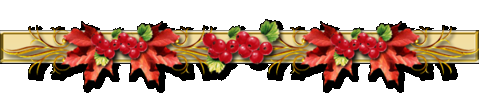 Мовний турнір «Мова загадкова»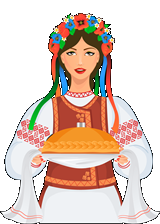 ПЗШ № 4Вчитель: Жила В. І.13. 02. 2013 р.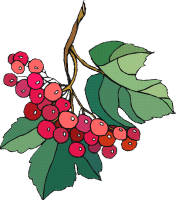 2 клас1. Букви ї та щ позначають…А) один звук;Б) два звуки.2. Спонукальне речення виражає…А) запитання;Б) наказ, прохання;В) відповідь.3. «Зберіть» текст.2 Павлик відплив далеко від берегу.5Він стрибнув у воду і допоміг Павликові допливти до берега.1 Діти купалися в річці.4 Це побачив Ігор.3Він втомився і почав тонути.4. Багатий – бідний – це…А) синоніми;Б) антоніми;В) багатозначні слова.5. «Зберіть» речення.Схилах, кульбабки, на, розцвіли, зелених.На зелених схилах розцвіли кульбабки.6. У холодильнику зберігалися ХОЛОДНІ слова. Якось Василько відчинив двері холодильника, і з нього випали ці слова, розтанули і перетворились на окремі літери. Допоможи Василькові відновити слова.М А З И - зима	                   Ч Е Н Ь С І - січеньО З М О Р- мороз	          Г Р А К И - кригаТ Ю Л И Й - лютий	          Л О Х О Д- холодГ Н І С- сніг			Р У Д Н Ь Е Г - грудень7. Над назвою місяців поставте відповідні цифри.                         5	          1	3	2Грудень,  липень, вересень, травень, січень, квітень,  червень, жовтень,       4лютий, листопад, березень, серпень.Другий місяць зими. Десятий місяць року.Першого числа цього місяця святкують День сміху.Той, хто народився 29 числа цього місяця, відзначає день народження раз  в чотири роки.Цей місяць  середина літа.8. Поєднай слова з їхніми звуковими схемами. 1.Джміль2.Яєчня  3.М`яч4.Їдальня9. Цифра 100 має особливу магію. Навіть, якщо «сто» добре заховалося в інших словах. Спробуй розгадати такі слова:Ляр – столярПрор – просторНіжка – стоніжкаЛичок - листочокВбур – стовбурЛиноша – листоношаНами- намисто Лиця – столиця10. Встав букви, щоб у першому і другому рядках вийшли назви диких тварин, у третьому і четвертому – назви риб, у п'ятому – назва комахи, у шостому – назва свійського птахаЛІТЕРАТУРА:                     1. http://100.dp.ua/?p=603тюленьведмідьлососька р а сьдж м і льпі в е нь